A2-B1Le 11 novembre en France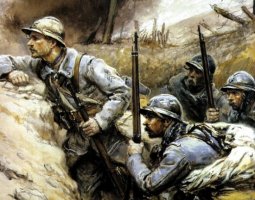 Objectifs principaux	Compréhension d’un document écrit			Compréhension d’un extrait de journal télévisé			Expression orale : donner des informationsObjectif secondaire	Le 11 novembre en France.Durée			45’Démarche 1e étape – Compréhension oraleL’enseignant montre l’extrait du journal de BFMTV présentant la commémoration de 2014 : https://www.youtube.com/watch?v=pmuPN1Y-cro L’enseignant s’assure de la compréhension des documents en posant des questions aux apprenants (Annexe 1). 2e étape – Compréhension orale et expression écriteL’enseignant montre aux apprenants la vidéo sur les Poilus : http://1jour1actu.com/info-animee/cest-quoi-un-poilu/. Ils répondent au questionnaire et vérifient leurs réponses à l’aide de la transcription. Prolongement possibleEcoute de Boris Vian « Le Déserteur »BONSAnnexes1 Fiche enseignant - questions2 Fiche apprenant - questions3 Fiche apprenant - transcription 